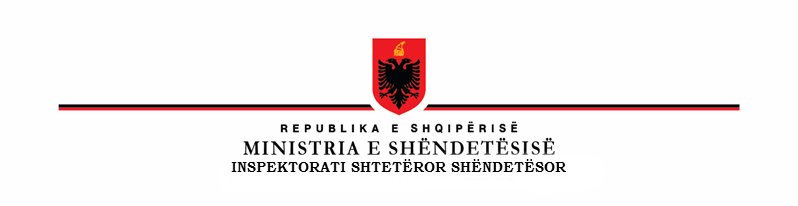 LISTË VERIFIKIMI E PËRGJITHËSHME PËR SUBJEKTET SHËRBIME TË NDRYSHME PUBLIKELIGJ NR.7643, DATË 2.12.1992 “PËR INSPEKTIMIN SANITAR”LIGJ NR. 15/2016 “PËR PARANDALIMIN DHE LUFTIMIN E INFEKSIONEVE DHE SËMUNDJEVE INFEKTIVE”UDHËZIM I MINISTRISË SË SHËNDETËSISË NR.510 DATË 13.12.2011 “PËR INSPEKTIMET HIGJIENO SANITARE NË FUNKSION TË LËSHIMIT TË AKT MIRATIMIT HIGJIENO SANITAR”RREGULLORE HIGJIENO SANITARE NR.8 DATË 25.06.1993 “PËR KONTROLLIN MJEKSOR DHE LËSHIMIN E LIBREZAVE SHËNDETËSORE”.nr.Baza LigjorePyetjePoJo1.Ligji 7643 datë 02.12.1992, neni 10.  Udhëzim i Ministrisë së Shëndetësisë nr.510 datë 13.12.2011A ka objekti Akt-Miratim higjieno sanitar sipas llojit të aktivitetit?Komente:Komente:Komente:Komente:Komente:2.Ligji 15/2016 neni 6 pika1,aA furnizohet subjekti me ujë higjenikisht të pastër?Komente:Komente:Komente:Komente:Komente:3.Ligji 15/2016 neni 6 pika1,bA realizohet eliminimi i ujrave të ndotura dhe hedhurinave në mënyrë që të sigurohet mbrojtja e ujit dhe e tokës si dhe mbrojtja nga insektet dhe brejtësit?Komente:Komente:Komente:Komente:Komente:4.Ligji 15/2016 neni 6 pika1,cA realizohet ruajtja e kushteve tekniko-sanitare dhe higjenike në ndërtesa publike dhe jopublike, në mjetet e komunikacionit dhe në mjediset publike?Komente:Komente:Komente:Komente:Komente:5. Ligji 15/2016 neni 6 pika1,dA është kryer shërbimi DDD dhe a disponon subjekti certifikatën e këtij shërbimi?Komente:Komente:Komente:Komente:Komente:6.Ligji 7643 datë 02.12.1992, Udhëzim i Ministrisë së Shëndetësisë nr.510 datë 13.12.2011( kap. Nyja hidro sanitare)A bëhen shkarkimet e ujrave të ndotur në tubacionet e shkarkimeve kryesore?Komente:Komente:Komente:Komente:Komente:7.Ligji 7643 datë 02.12.1992, Udhëzim i Ministrisë së Shëndetësisë nr.510 datë 13.12.2011( kap. Nyja hidro sanitare)A bëhen shkarkimet e ujrave në gropë septike?Komente:Komente:Komente:Komente:Komente:8.Ligji 7643 datë 02.12.1992 Udhëzim i Ministrisë së Shëndetësisë nr.510 datë 13.12.2011( kap. Nyja hidro sanitare)A pastrohet gropa septike rregullisht?Komente:Komente:Komente:Komente:Komente:9.Ligji 7643 datë 02.12.1992, Udhëzim i Ministrisë së Shëndetësisë nr.510 datë 13.12.2011(kap. Mjedisi i brendshëm)A plotëson mjedisi i brendshëm kushtet për zhvillimin normal të aktivitetit të subjektit ?Komente:Komente:Komente:Komente:Komente:10.Ligji 7643 datë 02.12.1992, neni 10. Udhëzim i Ministrisë së Shëndetësisë nr.510 datë 13.12.2011(kap. Mjedisi i brendshëm)A përbëhet ky mjedis nga aq ndarje (kryesore dhe ndihmëse) sipas llojit të aktivitetit për të cilën subjekti është i licensuar? Komente:Komente:Komente:Komente:Komente:11.Ligji 7643 datë 02.12.1992. Udhëzim i Ministrisë së Shëndetësisë nr.510 datë 13.12.2011(kap. Mjedisi i brendshëm)A janë ambientet e brendëshme të shtruara, me mure e tavane të rregullt e të lyer ?Komente:Komente:Komente:Komente:Komente:12.Ligji 7643 datë 02.12.1992,. Udhëzim i Ministrisë së Shëndetësisë nr.510 datë 13.12.2011(kap. Mjedisi i brendshëm)Në rast se kërkohet nga destinacioni i objektit, dyert dhe dritaret a janë të pajisura me penguese për mizat dhe insektet?Komente:Komente:Komente:Komente:Komente:13.Ligji 7643 datë 02.12.1992,. Udhëzim i Ministrisë së Shëndetësisë nr.510 datë 13.12.2011(kap. Kushtet mjedisore të mjedisit të brendshëm)A ka në objekt pajisjet matëse të temperaturës, lagështisë, etj, si dhe sipas destinacionit të objektit të ketë dhe të funksionojnë instalime për qarkullimin dhe klimatizimin e ajrit dhe pajisje kundër zjarrit?Komente:Komente:Komente:Komente:Komente:14. Ligji 7643 datë 02.12.1992, neni 10. Udhëzim i Ministrisë së Shëndetësisë nr.510 datë 13.12.2011(kap. Pajisjet teknologjike)A është i pajisur subjekti me pajisjet teknologjike sipas aktivitetit për të cilin është licensuar?Komente:Komente:Komente:Komente:Komente:15.Ligji 7643 datë 02.12.1992, neni 10. Udhëzim i Ministrisë së Shëndetësisë nr.510 datë 13.12.2011(kap. Nyja hidro sanitare)A është i pajisur subjekti me nyje hidrosanitare konform rregullave?Komente:Komente:Komente:Komente:Komente:16.Ligji 7643 datë 02.12.1992, neni 10. Udhëzim i Ministrisë së Shëndetësisë nr.510 datë 13.12.2011(kap. Nyja hidro sanitare)A janë nyjet hidrosanitare në numër të mjaftueshëm dhe të pajisura me dushe në varësi të llojit të aktivitetit të subjektit?Komente:Komente:Komente:Komente:Komente:17.Ligji 7643 datë 02.12.1992, neni 10. Udhëzim i Ministrisë së Shëndetësisë nr.510 datë 13.12.2011(kap. Punonjësit)A janë punonjësit të pajisur me uniform pune të rregullt sipas aktivitetit që kryen subjekti?Komente:Komente:Komente:Komente:Komente:18.Ligji 7643 datë 02.12.1992, neni 13/a. Udhëzim i Ministrisë së Shëndetësisë nr.510 datë 13.12.2011(kap. Punonjësit)A ka në shërbim të punonjësve një vend të vecantë me pajisjet përkatëse( rafte, garderobë, varëse etj)?Komente:Komente:Komente:Komente:Komente:19.Ligji 7643,datë 02.12.1992, neni 21, Ligji 15/2016 neni17 A është personeli i pajisur me Libreza shëndetësore ?Komente:Komente:Komente:Komente:Komente:Komente:Komente:Komente:Komente:Komente: